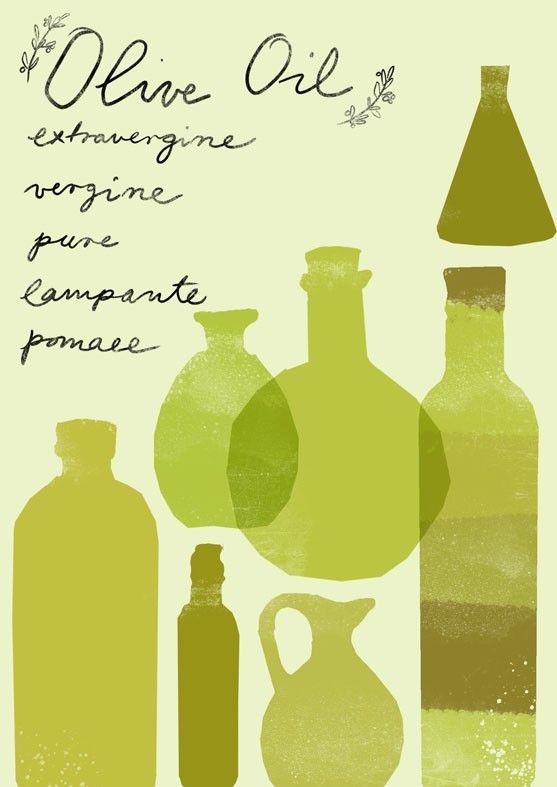 PROGRAMME13H-13H 30Accueil des participants13H30-14HL’huile d’oliveLes bonnes pratiques de l’obtention de l’huile d’oliveComposition de l’huile d’oliveContrôle de qualité de l’huile d’oliveDr.Samira Lachkham Sifi14H-14H20Les variétés d’olives tunisiennesDr.Maryem Gharsellaoui ou Dr.Sonda Laaroussi14H20-14H40Les acquis de la recherche pour la valorisation de l’huile d’oliveDr.Imene Weslati14H40-15H………RABEB ET ASMA15H-15H20Discussion avec les participants15H20-16HAtelier de dégustations des huiles d’olives de différentes variétés